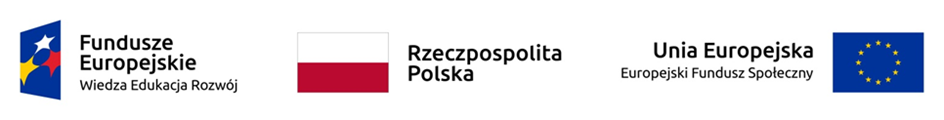 „Usługi indywidualnego transportu door-to-door”Powiat Zamojski dnia 04.10.2021 r. podpisał umowę nr 089/UDTD/I/2021/00123 na realizacje projektu pn. „Usługi indywidualnego transportu door-to-door”. Jest to usługa indywidualnego transportu kierowana dla osób z potrzebą wsparcia w zakresie mobilności 
z Powiatu Zamojskiego. Celem projektu jest ułatwienie integracji społeczno-zawodowej oraz niwelowanie barier związanych z mobilnością osób przystępujących do projektu. Aktywizacja ma przyczynić się do rozwijania aktywności w życiu publicznym, społecznym i zawodowym, udziału w edukacji, korzystania z infrastruktury społecznej i zwiększenia aktywności zawodowej.
	Transport będzie dostępny dla osób z ograniczoną mobilnością ze wszystkich gmin Powiatu Zamojskiego.Całkowita wartość projektu: 445 000,50 złWkład Funduszy Europejskich: 375 046,42 złOkres realizacji projektu : wrzesień 2021-kwiecień 2023Więcej informacji można uzyskać na stronie:https://www.pfron.org.pl/o-funduszu/projekty/projekty-ue/program-operacyjny-wiedza-edukacja-rozwoj/uslugi-indywidualnego-transportu-door-to-door-oraz-poprawa-dostepnosci-architektonicznej-wielorodzinnych-budynkow-mieszkalnych/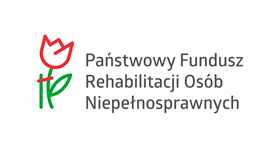 